Занятие №14. Зимующие птицы. Звуки [в], [в,],  буква В, в.Найди птиц, которые встречаются в городе.двжкскворецпурласточкаппыворобейавнгиволгаэырнкдятелппынвдятелфкфутвскворецчижикдвгткжжеитнирвггаворобейгачвворонанауныыдддаганелункгалкагопланреворобейстрижвлен2.Составь звуковые схемы слов. Раздели слова на слоги. Выдели ударный слог. Начерти схему предложения.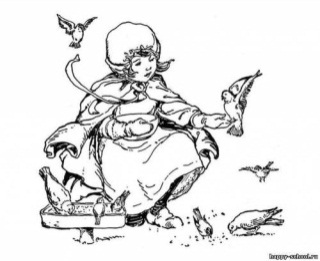               Таня                      кормит                                  птиц.                                         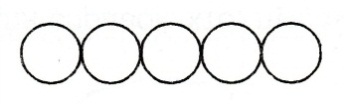 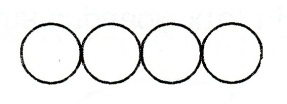 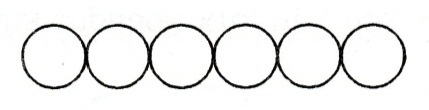 ___________________________________________________________3. Игра “Назови ласково”Птица – птичка, пичужкаСиница – …,Воробей – …  - …,Снегирь – … - … - …,Голубь – … - …,Галка – …4.Что лишнее? Обоснуй свой выбор.Дятел, сова, соловей, зяблик.Воробей, ворона, дятел, голубь.Клест, дятел, кулик, щегол.Кукушка, куропатка, малиновка, сорока.5.«Скажи наоборот».Воробей маленький, а ворона … У синицы хвост короткий, а у сороки … Голубь тяжелый, а воробей … У синицы клюв тонкий, а у вороны …6.Игра «Чей, чья, чьё, чьи?».Девочка Машенька подвесила кормушку на дерево. Когда птицы от кормушки улетели, девочка Маша нашла на кормушке разные перышки. Помоги Маше разобраться, чьи перышки были на кормушке. Закончи предложения.Перья вороны (чьи?)…, Перья воробья (чьи?)…, Перья снегиря (чьи?)…, Перья голубя (чьи?)…,Перо утки (чье?) …,Перо журавля (чье?)…7. Найди и обведи в каждом столбике слово, которое написано сверху.8.Прочитай. Расскажи, что ты узнал нового из рассказа. Подчеркни слова с буквой в.Тело птицы покрыто перьями. Каждое перо легкое и очень крепкое. Перья помогают птицам летать высоко. Они спасают ее от ушибов и царапин, от  невыносимой жары и от холода. Перья – это птичья одежда и защита от врагов.Используемые источники:http://www.happy-school.ru/_ph/33/2/105623207.jpg дети кормят птицГойжа. Н.В. Интенсивный курс подготовки к школе/Н.В. Гойжа.-2-е изд., испр.-М.: Айрис-пресс, 2007.-320с.: ил.-(Внимание: дети!).Крупенчук О.И. Научите меня говорить правильно!/ Комплексная методика подготовки ребенка к школе. –СПб.: Издательский Дом «Литера», 2010. – 208с.: ил. – (Серия «Уроки логопеда»).Нефедова Е.А., Узорова О.В. Готовимся к школе. Практическое пособие для подготовки детей. – М.: Аквариум, 1997, 400с.Козырева Л.М. Составь предложение: рабочая тетрадь: приложение к пособию «Мы читаем по слогам»/ Л.М. Козырева. - М. : Издательство «ГНОМ и Д», 2006.-32с.Карпова С.И., Мамаева В.В. Развитие речи и познавательных способностей дошкольников 6-7 лет. – СПб.: Речь; М.: Сфера, 2010. – 181 с., илл.Мисаренко Г.Г., Войченко Н.Г. Здравствуйте, буквы!- М.: Институт инноваций в образовании им. Занкова: Издательский дом «Оникс21 век», 2004.- 80с.: ил.- (Учимся читать).Мамаева В.В. Внимание. -СПб.: Издательская Группа «Азбука-классика», 2010.-32с. :ил. – (А-класс).Рыбникова О.М. Тетрадь дошкольника 6-7 лет. Учимся читать: игровые задания и упражнения/ авт.-сост. О.М. Рыбникова.-Волгоград : Учитель, 2011.-103с.КЛЮВКРЫЛОСОВАКОСЯККЛИНРЯБЧИККЛЮЧКЛЮВКЛЮЦЫКДГАРЫЛАКРЫЛОКРЫШАРЦКСОВЯТАСОВАВЯТКАСОКОСОЙКОСЯККРЫЛОКОКЛИБЛИНКЛИНЛИНИЯКРЯБРЯБЧИКЧИКРРЯБЧ